ГОРОДСКОЙ КОНКУРС ПРОФЕССИОНАЛЬНОГО ПЕДАГОГИЧЕСКОГО МАСТЕРСТВА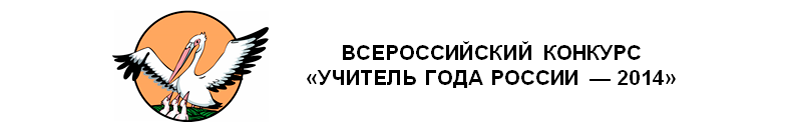 «УЧИТЕЛЬ ГОДА – 2022»КОНКУРСНОЕ ЗАДАНИЕ «Эссе»Становкина Е.Н., воспитательМБДОУ «Детский сад №34»«Быть может, труд наш не заметен,Но лишь одно я знаю – малыши,Спешат к нам в сад, с утра торопят маму – Давай быстрее, мама, побежим!Наверно –это вот и есть ответ – Ценнее нашего труда на свете нет!»Л.Ф. ЕвстратиковаВоспитатель. Кто это? Профессия, специальность, призвание, образ жизни? Воспитатель – это первый, после мамы, учитель, который встречается детям на их жизненном пути. Воспитатель строит дом, имя которому – человек!Меняется мир, меняются и требования. И современный воспитатель, несмотря на возраст и другие обстоятельства, должен им соответствовать. Иначе нельзя. Воспитатель сегодня должен быть способным обучаться, схватывать все на лету, уметь управлять современными компьютерными технологиями, брать на вооружение новые методики воспитания и обучения подрастающего поколения. А самое главное, он должен быть такой, как и во все времена – добрый, приветливый, внимательный, терпеливый, любознательный, ласковый и обязательно любящий детей!Мое педагогическое кредо: «Без любви не может быть воспитания». И любовь воспитателя должна быть не к избранным, а к каждому ребенку, не зависимо от того, покладистый он или трудный, шумный или тихий, бойкий или застенчивый. Люблю с детьми играть, потому что, когда мы играем, я снова и снова с головою окунаюсь в детство. Дети верят в чудеса и смотрят на вещи распахнутыми наивными глазами, без груза проблем за спиной. И мне нравится быть для них каждый день то волшебником, то артистом, то музыкантом, то исследователем. Многие представляют труд воспитателя лишь как игру с детьми, веселое времяпрепровождение. Это не так! Работа воспитателя – каждодневный, кропотливый труд. Он первым открывает дверь в этот огромный, бесконечный мир. Полный интересных открытий, загадок и радостей познания. Передо мной стоит непростая задача – творить и при этом никогда не терять энергии, научить ребенка понимать и ценить все прекрасное в мире: природу, музыку, поэзию, культуру, живопись. Я хочу быть всегда интересной для своих детей! Развивая творческие способности у детей, я вместе с ними учусь быть творческим, современным педагогом. Все время находиться в поиске нового, интересного, чтобы наша жизнь в группе не стола на месте. Стараюсь находить креативность во всем. В наше время необходимо мыслить нестандартно, ведь быстро развивающийся мир этого требует. Пытаюсь быть для своих любимых ребят не только воспитателем, который все знает, всему учит, но и товарищем по играм: не стать скучным взрослым, быть всегда «чуть-чуть» ребенком, уметь учиться у детей их видению мира, их наивности, уметь вместе смеяться и думать.Осознание значимости своей профессии, приходит тогда, когда видишь распахнутые навстречу глаза своих воспитанников, те глаза, которые готовы вместить в себя весь мир, глаза, жадно ловящие каждый твой взгляд, твой жест, каждое твое слово. И ты понимаешь – ты им нужна, ты для них целая вселенная.Так же я обязана принимать любого ребенка, быть с ним откровенной. Я должна понимать детские заботы и проблемы, каждый день вместе с ними совершать определенные открытия и радоваться жизни. Необходимо научить их общаться друг с другом и взрослыми, принимать людей такими, какие они есть. В мою работу входит и то, чтобы научить детей справляться с трудностями, учить преодолевать неудачи. Конечно, я должна быть им другом, партнером, заботливой мамой и мудрым наставником, чтобы помочь ребенку почувствовать себя частью этого мира, помочь понять свою человеческую роль, ее значение для окружающих и для природы. Напоминаю себе всегда, что «Познавая ребенка – дай познать ему и себя. Делай это грамотно, осторожно, боясь обидеть ненароком». Ведь у каждого ребенка есть свой внутренний мир и моя задача его не нарушить. Я думаю, что, когда сегодняшние малыши вырастут и станут взрослыми людьми, они оценят старания воспитателя. Самой лучшей наградой за мой труд станет умение моих воспитанников жить в гармонии с окружающим миром, умение воспитывать в будущем эти качества в своих детях. Я люблю свою нелегкую, но интересную и нужную профессию и благодарю судьбу за возможность прожить детство многократно. Ведь вместе с воспитанниками я расту, развиваюсь, возвращаюсь в детство снова и снова, проживая самые счастливые годы!